 ПроектПРАВИТЕЛЬСТВО РЕСПУБЛИКИ АЛТАЙПОСТАНОВЛЕНИЕот «      »                     2017г. № _____г. Горно-АлтайскО внесении изменений в постановление Правительства Республики Алтай от 25 декабря 2013 года № 362Правительство Республики Алтай постановляет:Внести в постановление Правительства Республики Алтай от 25 декабря 2013 года № 362 «О мерах по реализации Закона Республики Алтай от 27 июня 2013 года № 39-РЗ «О регулировании отношений в сфере обеспечения проведения капитального ремонта общего имущества в многоквартирных домах на территории Республики Алтай» (Сборник законодательства Республики Алтай, 2013, № 107(113); 2014, № 111(117), официальный портал Республики Алтай в сети «Интернет»: www.altai-republic.ru, 2017, 7 июля) следующие изменения:Пункты 7, 8 Порядка проведения мониторинга технического состояния многоквартирных домов на территории Республики Алтай, утвержденного указанным постановлением, признать утратившими силу.Абзац пятый пункта 1 Порядка предоставления лицом, на имя которого открыт специальный счет, и специализированной некоммерческой организацией «Региональный фонд капитального ремонта многоквартирных домов на территории Республики Алтай» сведений, подлежащих предоставлению в соответствии с частью 7 статьи 177 и статьей 183 Жилищного кодекса Российской Федерации, перечня иных сведений, подлежащих предоставлению указанными лицами, и порядка предоставления таких сведений, утвержденного указанным постановлением, изложить в следующей редакции:«лицо, на имя которого открыт специальный счет - товарищество собственников жилья, осуществляющее управление многоквартирным домом и созданное собственниками помещений в одном многоквартирном доме или нескольких многоквартирных домах, в соответствии с пунктом 1 части 2 статьи 136 Жилищного Кодекса Российской Федерации, осуществляющий управление многоквартирным домом жилищный кооператив, управляющая организация, осуществляющая управление многоквартирным домом на основании договора управления, региональный оператор (далее – владелец специального счета).».В Порядке осуществления контроля за целевым расходованием денежных средств, сформированных за счет взносов на капитальный ремонт общего имущества в многоквартирных домах, и обеспечением сохранности этих средств, утвержденным указанным постановлением:а) в пункте 2:абзац второй изложить в следующей редакции:«специальный счет – это счет, предназначенный для перечисления денежных средств на проведение капитального ремонта общего имущества в многоквартирном доме и открытый в кредитной организации, на котором находятся денежные средства, сформированные за счет взносов на капитальный ремонт, пеней, уплаченных в связи с ненадлежащим исполнением обязанности по уплате таких взносов, и начисленных кредитной организацией процентов за пользование денежными средствами на данном счете, права на которые принадлежат собственникам помещений в многоквартирном доме;»;абзац четвертый изложить в следующей редакции:«лицо, на имя которого открыт специальный счет - товарищество собственников жилья, осуществляющее управление многоквартирным домом и созданное собственниками помещений в одном многоквартирном доме или нескольких многоквартирных домах, в соответствии с пунктом 1 части 2 статьи 136 Жилищного кодекса Российской Федерации, осуществляющий управление многоквартирным домом жилищный кооператив, управляющая организация, осуществляющая управление многоквартирным домом на основании договора управления, региональный оператор (далее – владелец специального счета).»;б) в пункте 3:абзац третий признать утратившим силу;дополнить абзацем шестым следующего содержания:«органом государственного финансового контроля Республики Алтай.».в) подпункт «а» пункта 5 признать утратившим силу;г) в пункте 6 слова «не установленные настоящим Порядком» заменить словами «не предусмотренные статьей 174 Жилищного кодекса Российской Федерации;».4) В Порядке утверждения краткосрочных планов реализации региональной программы капитального ремонта общего имущества в многоквартирных домах на территории Республики Алтай, утвержденным указанным постановлением: а) пункт 4 признать утратившим силу;б) пункт 5 изложить в следующей редакции:«5. Утверждение краткосрочных планов включает в себя следующие этапы:разработка проектов краткосрочных планов Министерством регионального развития Республики Алтай в срок до 1 сентября года, предшествующего планируемому периоду, с учетом очередности проведения капитального ремонта общего имущества в многоквартирных домах, расположенных на территории Республики Алтай, которая определяется на основании плановых периодов проведения капитального ремонта общего имущества в многоквартирных домах, утвержденных региональной программой, с учетом необходимости проведения капитального ремонта общего имущества в многоквартирных домах; направление проектов краткосрочных планов для рассмотрения и утверждения в Правительство Республики Алтай.».    Глава Республики Алтай,Председатель Правительства         Республики Алтай                                        			   А.В. БердниковПОЯСНИТЕЛЬНАЯ ЗАПИСКА            к проекту постановления Правительства Республики Алтай«О внесении изменений в постановление Правительства Республики Алтай от 25 декабря 2013 года № 362»Субъектом   нормотворческой деятельности выступает Правительство Республики Алтай.	Разработчиком проекта постановления Правительства Республики Алтай «О внесении изменений в постановление Правительства Республики Алтай от 25 декабря 2013 года № 362» (далее – проект постановления) является Министерство регионального развития Республики Алтай.	Проектом постановления предлагается внести изменения в:	Порядок проведения мониторинга технического состояния многоквартирных домов на территории Республики Алтай, в части исключения полномочий органов местного самоуправления в Республике Алтай при сборе информации в рамках мониторинга технического состояния многоквартирных домов;	Порядок предоставления лицом, на имя которого открыт специальный счет, и специализированной некоммерческой организацией «Региональный фонд капитального ремонта многоквартирных домов на территории Республики Алтай» сведений, подлежащих предоставлению в соответствии с частью 7 статьи 177 и статьей 183 Жилищного кодекса Российской Федерации, перечня иных сведений, подлежащих предоставлению указанными лицами, и порядка предоставления таких сведений, в части уточнения понятия «лица, на имя которого открыт специальный счет» для приведения в соответствие с Жилищным кодексом Российской Федерации;	Порядок осуществления контроля за целевым расходованием денежных средств, сформированных за счет взносов на капитальный ремонт общего имущества в многоквартирных домах, и обеспечением сохранности этих средств; 	Порядок утверждения краткосрочных планов реализации региональной программы капитального ремонта общего имущества в многоквартирных домах на территории Республики Алтай, в части исключения полномочий органов местного самоуправления в Республике Алтай по осуществлению контроля за целевым расходованием денежных средств, сформированных за счет взносов на капитальный ремонт общего имущества в многоквартирных домах и разработке и утверждению предложений о включении многоквартирных домов в краткосрочный план реализации региональной программы капитального ремонта общего имущества в многоквартирных домах.	Правовым основанием принятия проекта постановления являются: пункт 6 части 1 статьи 167 Жилищного кодекса Российской Федерации, согласно которому порядок предоставления лицом, на имя которого открыт специальный счет (далее - владелец специального счета), и региональным оператором сведений, подлежащих предоставлению в соответствии с частью 7 статьи 177 и статьей 183 настоящего Кодекса, перечень иных сведений, подлежащих предоставлению указанными лицами, и порядок предоставления таких сведений устанавливается нормативным правовым актом органа государственной власти субъекта Российской Федерации;пункт 8 части 1 статьи 167 Жилищного кодекса Российской Федерации, согласно которому порядок осуществления контроля за целевым расходованием денежных средств, сформированных за счет взносов на капитальный ремонт, и обеспечением сохранности этих средств, устанавливается нормативным правовым актом органа государственной власти субъекта Российской Федерации;часть 7 статьи 168 Жилищного кодекса Российской Федерации согласно которой, органы государственной власти субъекта Российской Федерации обязаны утверждать краткосрочные планы реализации региональной программы капитального ремонта в порядке, установленном нормативным правовым актом субъекта Российской Федерации;пункты 5, 6 части 1 статьи 2 Закона Республики Алтай от 27 июня 2013 года № 39-РЗ «О регулировании отношений в сфере обеспечения проведения капитального ремонта общего имущества в многоквартирных домах на территории Республики Алтай», согласно которым установление порядка осуществления контроля за целевым расходованием денежных средств, сформированных за счет взносов на капитальный ремонт, и обеспечением сохранности этих средств, порядка утверждения краткосрочных планов реализации региональной программы капитального ремонта общего имущества в многоквартирных домах относится к компетенции Правительства Республики Алтай;	пункт 1 статьи 11 Закона Республики Алтай от 5 марта 2008 года № 18-РЗ «О нормативных правовых актах Республики Алтай», согласно которому Правительство Республики Алтай по вопросам, входящим в его компетенцию, издает в соответствии с установленной процедурой правовые акты в форме постановлений.Целью принятия проекта постановления является приведение положений Порядка предоставления лицом, на имя которого открыт специальный счет, и специализированной некоммерческой организацией «Региональный фонд капитального ремонта многоквартирных домов на территории Республики Алтай» сведений, подлежащих предоставлению в соответствии с частью 7 статьи 177 и статьей 183 Жилищного кодекса Российской Федерации, перечня иных сведений, подлежащих предоставлению указанными лицами, и порядка предоставления таких сведений, Порядка осуществления контроля за целевым расходованием денежных средств, сформированных за счет взносов на капитальный ремонт общего имущества в многоквартирных домах, и обеспечением сохранности этих средств, Порядка утверждения краткосрочных планов реализации региональной программы капитального ремонта общего имущества в многоквартирных домах на территории Республики Алтай, касающихся наделения органов местного самоуправления в Республике Алтай полномочиями и регулирующие порядок их действий в соответствие с Конституцией Российской Федерации и федеральным законодательством.Необходимость принятия проекта постановления связана с исполнением письма Прокуратуры Республики Алтай от 31 августа 2017 года № 22/1-06-2017.	Принятие проекта постановления не потребует дополнительных расходов, за счет средств республиканского бюджета Республики Алтай.	Принятие проекта постановления не потребует принятия новых, внесения изменений, дополнений, признания утратившими силу других нормативных правовых актов Республики Алтай.	По проекту постановления проведена антикоррупционная экспертиза, в соответствии с которой в проекте отсутствуют положения, способствующие созданию условий для проявления коррупции.Исполняющий обязанностиминистра региональногоразвития Республики Алтай                                                                М.С. Носова______________№ __________на №_________ от___________								Руководителю Единого аппарата 								Главы Республики Алтай и 								    	Правительства Республики Алтай					 	А.М. ДонскомуУважаемый Анатолий Михайлович!	Министерство регионального развития Республики Алтай повторно направляет для проведения правовой экспертизы проект постановления Правительства Республики Алтай «О внесении изменений в постановление Правительства Республики Алтай от 25 декабря 2013 года № 362».	И.о. министра					                                         М.С. НосоваГ.В. Ширыкалова 22-2-84МИНИСТЕРСТВО РЕГИОНАЛЬНОГО РАЗВИТИЯ РЕСПУБЛИКИ АЛТАЙЧаптынова, 2, г. Горно-Алтайск,Республика Алтай, 649000тел/факс (38822) 22267Е-mail: minregion@mail.ruАЛТАЙ РЕСПУБЛИКАНЫНГТАЛАЛЫК ÖЗYМ МИНИСТЕРСТВОЗЫЧаптыновтынг оромы, 2, Горно-Алтайск кала, Алтай Республика, 649000тел/факс (38822) 22267Е-mail: minregion@mail.ru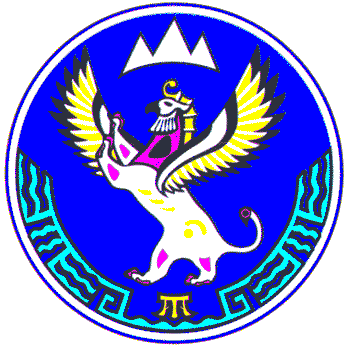 